Nintendo Switch Lending Policy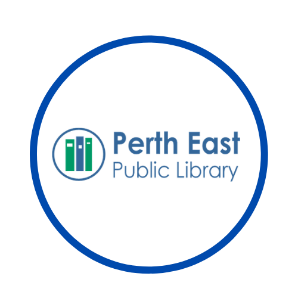 Statement of PurposeNintendo Switch lending kit allows for individuals and families the opportunity to try a new gaming system outside of the physical library space. The lending kit includes:Nintendo Switch device2 Joy-Con controllers2 Joy-Con wrist strapsAC AdapterProtective carrying caseNintendo Switch is portable and can travel with you – in the car, at home or at the park. The device can be used for individual play or with friends.Patrons must accept the following Terms of Use before lending the Nintendo Switch kit:Terms of UseWho can BorrowNintendo Switch is available to Perth East Public Library cardholders age 18+.  Library account must be in good standing (no outstanding fees). Patrons under 18 years of age must have a parent or guardian sign out the Nintendo Switch kit.Nintendo Switch kit will not circulate to other PCIN loaning libraries.How to BorrowPatrons can place a hold on the Nintendo Switch kit via the library’s online catalogue, by phone 519-595-8395 or in person at the library’s circulation desk.Nintendo Switch kit must be picked up within 3 days of receiving the hold notification.Lending PeriodNintendo Switch kit is available for a 7-day loan period.A patron may check out the lending kit immediately upon return if there is no waiting list.The Nintendo Switch may not be loaned to anyone else besides the borrower whose account the device is checked out to.Conditions for Use:Any use of the console for illegal purposes, unauthorized copying of copyright- protected material in any format, or transmission of threatening, harassing, defamatory or obscene material is strictly prohibited. Tampering with the security features of the Nintendo Switch is prohibited and may result in suspension of borrowing privileges and/or payment for damages/replacement. Tampering includes but is not limited to: hacking, cracking, modifications of any sort and copying of licensed games and software.How to ReturnNintendo Switch must be returned in-person to the library circulation desk.  Library users will be charged repair/replacement fees for devices improperly returned through the library book drop.Library staff will do a quick visual assessment of the Nintendo Switch upon check-in, but users will remain responsible for the device once a more thorough inspection by staff is completed.Overdue and Replacement FeesThe overdue fine for Nintendo Switch is $1/day.  If any parts and or cords are not returned, the appropriate replacement fees will be charged.Replacement fees for lost and/or damaged items:Nintendo Switch is $449.99; Joy-Con Controllers (2) is $99.99, AC Adapter is $39.99, Joy-Con Strap (1) is $9.99, Protective carrying case is $24.99; $5 processing fee in addition to the replacement cost for any lost or damaged items.PrivacyPerth East Public Library does not monitor or store any data related to users’ activity.By checking out the Nintendo Switch on your library card, you agree to these Terms and Conditions.